Application for Food Business Licence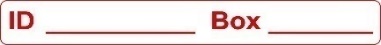 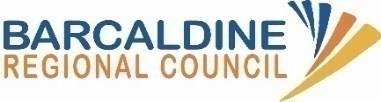 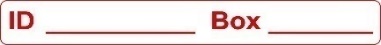 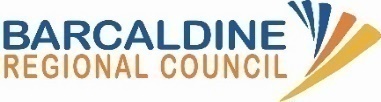 Use this form to apply for a licence to operate a Food Business.  This form is in keeping with Food Act 2006.  Contact Council if you have any specific enquiries regarding fees or how to complete this form.  Fees are GST exempt unless otherwise stated.  Type or print clearly and select boxes where applicable.  Enter “n/a” if the question does not apply.Applicant Details for BusinessApplicant Details for BusinessApplicant Details for BusinessApplicant Details for BusinessApplicant Details for BusinessApplicant Details for BusinessApplicant Details for BusinessCompany NameCompany NameCompany NameCompany NameCompany NameACN / ARBNPostal AddressPostal AddressPostal AddressPostal AddressPostal AddressPostal AddressPostal AddressTelephone NumberEmail AddressEmail AddressEmail AddressEmail AddressEmail AddressName of Contact Name of Contact Name of Contact Position of ContactPosition of ContactPosition of ContactApplicant Details for PrivateApplicant Details for PrivateApplicant Details for PrivateApplicant Details for PrivateApplicant Details for PrivateSurname of Applicant (1)Given NameTitleSurname of Applicant (2)Given NameTitlePostal AddressPostal AddressPostal AddressPostal AddressPostal AddressTelephone NumberEmail AddressEmail AddressEmail AddressBusiness DetailsBusiness DetailsBusiness DetailsBusiness DetailsBusiness DetailsBusiness DetailsBusiness DetailsBusiness DetailsBusiness DetailsBusiness Name (must be registered with Fair Trading)Business Name (must be registered with Fair Trading)Business Name (must be registered with Fair Trading)Business Name (must be registered with Fair Trading)Business Name (must be registered with Fair Trading)Business Name (must be registered with Fair Trading)Business Name (must be registered with Fair Trading)ABNPhysical Address (if vehicle or stall, advise exact location)Physical Address (if vehicle or stall, advise exact location)Physical Address (if vehicle or stall, advise exact location)Physical Address (if vehicle or stall, advise exact location)Physical Address (if vehicle or stall, advise exact location)Physical Address (if vehicle or stall, advise exact location)Physical Address (if vehicle or stall, advise exact location)Physical Address (if vehicle or stall, advise exact location)Physical Address (if vehicle or stall, advise exact location)Lot NumberRegistered Plan NumberParishDoes your business involve any off-site cateringDoes your business involve any off-site cateringDoes your business involve any off-site catering Yes     No Yes     No Yes     NoDescription of food business (e.g. cafe, restaurant, cannery etc)Description of food business (e.g. cafe, restaurant, cannery etc)Description of food business (e.g. cafe, restaurant, cannery etc)Description of food business (e.g. cafe, restaurant, cannery etc)Description of food business (e.g. cafe, restaurant, cannery etc)Description of food business (e.g. cafe, restaurant, cannery etc)Description of food business (e.g. cafe, restaurant, cannery etc)Description of food business (e.g. cafe, restaurant, cannery etc)Description of food business (e.g. cafe, restaurant, cannery etc)Suitability of person to hold a licenceSkills and knowledge of applicants to sell safe and suitable foodHave any of the applicants been convicted for a breach of any food legislation?  If the applicant is a corporation or an incorporated association, an executive officer of the corporation or a member of the association's management committee are included.   Yes (please attach details)      NoHave any of the applicants previously held a licence under the Food Act 2006, the Food Act 1981 or a corresponding law that was suspended or cancelled?  If the applicant is a corporation or an incorporated association, an executive officer of the corporation or a member of the association's management committee are included. Yes (please attach details)      NoHave any of the applicants been refused a licence under the Food Act 2006, the Food Act 1981 or a corresponding law?  If the applicant is a corporation or an incorporated association, an executive officer of the corporation or a member of the association's management committee are included. Yes (please attach details)      NoNomination of food safety supervisorNomination of food safety supervisorNomination of food safety supervisorNomination of food safety supervisorNomination of food safety supervisorNote: If you do not know the details of your food safety supervisor(s) at this time, do not complete this section. This will not affect the decision made on your application. However, you are required to provide the local government details of your food safety supervisor(s) within thirty (30) days of receiving your licence.Note: If you do not know the details of your food safety supervisor(s) at this time, do not complete this section. This will not affect the decision made on your application. However, you are required to provide the local government details of your food safety supervisor(s) within thirty (30) days of receiving your licence.Note: If you do not know the details of your food safety supervisor(s) at this time, do not complete this section. This will not affect the decision made on your application. However, you are required to provide the local government details of your food safety supervisor(s) within thirty (30) days of receiving your licence.Note: If you do not know the details of your food safety supervisor(s) at this time, do not complete this section. This will not affect the decision made on your application. However, you are required to provide the local government details of your food safety supervisor(s) within thirty (30) days of receiving your licence.Note: If you do not know the details of your food safety supervisor(s) at this time, do not complete this section. This will not affect the decision made on your application. However, you are required to provide the local government details of your food safety supervisor(s) within thirty (30) days of receiving your licence.SurnameGiven NameTitlePostal AddressPostal AddressPostal AddressPostal AddressPostal AddressBusiness Hours Telephone NumberFax Number or Email AddressFax Number or Email AddressFax Number or Email AddressOwner’s ConsentOwner’s ConsentOwner’s ConsentOwner’s ConsentOwner’s ConsentOwner’s ConsentOwner’s ConsentOwner’s ConsentThis is the name and address of the owner/s of the premises.  If there are additional owners, please attach additional owner information to this form.This is the name and address of the owner/s of the premises.  If there are additional owners, please attach additional owner information to this form.This is the name and address of the owner/s of the premises.  If there are additional owners, please attach additional owner information to this form.This is the name and address of the owner/s of the premises.  If there are additional owners, please attach additional owner information to this form.This is the name and address of the owner/s of the premises.  If there are additional owners, please attach additional owner information to this form.This is the name and address of the owner/s of the premises.  If there are additional owners, please attach additional owner information to this form.This is the name and address of the owner/s of the premises.  If there are additional owners, please attach additional owner information to this form.This is the name and address of the owner/s of the premises.  If there are additional owners, please attach additional owner information to this form.Do you own the subject land upon which the Business for the Food Business Licence operates? Do you own the subject land upon which the Business for the Food Business Licence operates? Do you own the subject land upon which the Business for the Food Business Licence operates?  Yes                  No Yes                  No Yes                  No Yes                  NoIf no, do you have a lease over the Premises? Do you own the subject land upon which the Business for the Food Business Licence operates? If no, Owner’s Consent is required with the renewal applicationIf no, do you have a lease over the Premises? Do you own the subject land upon which the Business for the Food Business Licence operates? If no, Owner’s Consent is required with the renewal applicationIf no, do you have a lease over the Premises? Do you own the subject land upon which the Business for the Food Business Licence operates? If no, Owner’s Consent is required with the renewal application No         Yes, expiry date:       No         Yes, expiry date:       No         Yes, expiry date:       No         Yes, expiry date:      Surname  / Company NameGiven NameGiven NameGiven NameGiven NameTitlePostal AddressPostal AddressPostal AddressPostal AddressPostal AddressPostal AddressPostal AddressPostal AddressContact NumberEmail AddressEmail AddressEmail AddressEmail AddressEmail AddressEmail AddressI being the owner/company director of the property described in this application hereby consent to the afore mentioned applicant/s making this application.I being the owner/company director of the property described in this application hereby consent to the afore mentioned applicant/s making this application.I being the owner/company director of the property described in this application hereby consent to the afore mentioned applicant/s making this application.I being the owner/company director of the property described in this application hereby consent to the afore mentioned applicant/s making this application.I being the owner/company director of the property described in this application hereby consent to the afore mentioned applicant/s making this application.I being the owner/company director of the property described in this application hereby consent to the afore mentioned applicant/s making this application.I being the owner/company director of the property described in this application hereby consent to the afore mentioned applicant/s making this application.I being the owner/company director of the property described in this application hereby consent to the afore mentioned applicant/s making this application.SignatureSignatureSignatureSignatureDateDateDateAttachmentsThis application and fee must be lodged with your Council with the following attachments.This section allows you to attach files to your application form if you are submitting it on line. Please note, you can only attach one file for each "attach" button. If you attempt to attach more than one file per "attach" button, the previous one will be overwritten.   Two (2) copies of a Site Plan, drawn to scale of not less than 1:100, showing the food premises location, waste storage, car parking, staff and public toilet facilities and adjacent land uses.   Two (2) copies of a Floor Plan, drawn to scale of not less than 1:50, showing details of the layout of all equipment, fixtures and fittings in a bird's eye view (looking down on the premises).   Sink details should be provided, including the type of sink (single bowl, double bowl, triple bowl, wash hand basin, or cleaner's sink), and the dimensions (or the size and depth of the sink). The floor plan should also indicate the type of materials and finished used on equipment, fixtures, fittings, floors, walls and ceiling (such as stainless steel or laminated work benches, walls and ceilings finished in a high gloss paint and ceramic tiled floor with epoxy grouting).   Two (2) copies of a Sectional Elevation, drawn to scale of not less than 1:50, showing a side-on view of the walls of the premises and should indicate the height of structures, benches, including fixtures, fittings and equipment within cool rooms / freezer rooms (if applicable).   Two (2) copies of a Hydraulic plan (plumbing and drainage plan), drawn to scale of not less than 1:50, showing the location of water and sewage pipes and connection types, tundishes and grease traps.   Two (2) copies of a Mechanical Exhaust Ventilation Plan, drawn to scale of not less than 1:50, if mechanical exhaust systems are to be installed.   Two (2) copies of a Transport Vehicle Plan, drawn to scale of not less than 1:50, showing details of the layout of all the equipment, fixtures and fittings and the types of materials used.   Full explanation of selected box/es in the Suitability of person to hold a licence section (if applicable).Privacy StatementPrivacy Statement:  Council is collecting your personal information in accordance with current legislation to process your application.  The information will only be accessed by authorised council employees.  Your personal details will not be disclosed to a third party outside the process of dealing with your application, except where required by legislation (including Right to Information Act 2009) or as required by Queensland State Government.Applicant DeclarationApplicant DeclarationApplicant DeclarationI declare the information provided in this application to be true and correct.I declare the information provided in this application to be true and correct.I declare the information provided in this application to be true and correct.Applicant SignatureDateApplication Fees for 2023 / 2024 Financial YearApplication Fees for 2023 / 2024 Financial YearApplication Fees for 2023 / 2024 Financial YearApplication Fees for 2023 / 2024 Financial Year4015-1000-0000Initial Application - new premises (including annual fee)$287.00 4015-1000-0000Restoration of Licence (plus renewal fee)$58.00 4015-1000-0000Licence Amendment - minor$87.00 4015-1000-0000Licence Amendment - major$at cost 4015-1000-0000Copy or replacement of licence$11.00 4015-1000-0000Additional Inspection (fee per hour)$116.00 4015-1000-0000Accreditation of Food Safety Program$285.00 4015-1000-0000Environmental Health Search$171.00 Lodgement of your applicationLodgement of your applicationLodgement of your applicationLodgement of your applicationMAILPost to ‘PO Box 191, Barcaldine  QLD  4725’ Email to council@barc.qld.gov.au Post to ‘PO Box 191, Barcaldine  QLD  4725’ Email to council@barc.qld.gov.au Post to ‘PO Box 191, Barcaldine  QLD  4725’ Email to council@barc.qld.gov.au IN PERSONVisit any BRC Administration Office from 8.00am to 4.30pm Monday to Friday with cash, cheque or EFTPOSAlpha
Aramac
Barcaldine43 Dryden Street 35 Gordon Street71 Ash Street PAYMENT Cheques or money order to be made payable to “Barcaldine Regional Council Credit Card – Contact Council to arrange to pay (1% surcharge applies) Cash or EFTPOS (in person only) Direct Deposit – paying direct to Bank account “Barcaldine Regional Council General Account” BSB 124001 Account Number 100026378. Use the Licence Number & Surname as the Reference. Email a remittance advice to council@barc.qld.gov.au  Cheques or money order to be made payable to “Barcaldine Regional Council Credit Card – Contact Council to arrange to pay (1% surcharge applies) Cash or EFTPOS (in person only) Direct Deposit – paying direct to Bank account “Barcaldine Regional Council General Account” BSB 124001 Account Number 100026378. Use the Licence Number & Surname as the Reference. Email a remittance advice to council@barc.qld.gov.au  Cheques or money order to be made payable to “Barcaldine Regional Council Credit Card – Contact Council to arrange to pay (1% surcharge applies) Cash or EFTPOS (in person only) Direct Deposit – paying direct to Bank account “Barcaldine Regional Council General Account” BSB 124001 Account Number 100026378. Use the Licence Number & Surname as the Reference. Email a remittance advice to council@barc.qld.gov.au Office Use OnlyDate received:           Amount Paid: $        Office Use OnlyReceipt No.:              Date Paid:                Office Use OnlyCSO:                         Licence No.:             